Formular za oglašavanje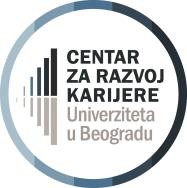 Univerzitet u BeograduCentar za razvoj karijere i savetovanje studenata Studentski trg 1, 11000 BeogradTel: 011 3207 419centar@razvojkarijere.bg.ac.rswww.razvojkarijere.bg.ac.rs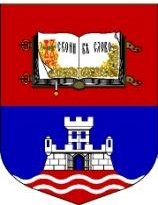 Naziv poslodavcaCEDEF Centralno-evropski forum za razvojCEDEF Centralno-evropski forum za razvojCEDEF Centralno-evropski forum za razvojOglašavamo:Molimo označite ispod tip oglasa i iskoristite poseban formular za svaku poziciju koju želite da oglasite.Molimo označite ispod tip oglasa i iskoristite poseban formular za svaku poziciju koju želite da oglasite.Molimo označite ispod tip oglasa i iskoristite poseban formular za svaku poziciju koju želite da oglasite.POSAOMANAGEMENT TRAINEE PROGRAM 	PRAKSAVOLONTIRANJEPOSAOMANAGEMENT TRAINEE PROGRAM 	PRAKSAVOLONTIRANJEPOSAOMANAGEMENT TRAINEE PROGRAM 	PRAKSAVOLONTIRANJEPOSAOMANAGEMENT TRAINEE PROGRAM 	PRAKSAVOLONTIRANJENAZIV POZICIJE:Praktikant – asistent na projektimaBROJ MESTA:4LOKACIJA:BeogradBeogradBeogradOpis posla/zaduženja:Koordinacija i asistencija prilikom sprovođenja svih aktivnosti u CEDEFu.CEDEF ima veoma razvijen program praksi i naši praktikanti su aktivno uključeni u rad na našim projektima. Fokus će biti na novom projektu koji se tiče obrazovanja poslovnih ljudi.Aktivnosti praktikanata prevashodno obuhvataju: Socijalne medije - kreiranje sadržaja, praćenje i analitikaPrikupljanje, organizaciju i analizu online podatakaIstraživanje tržištaProjektni menadžmentKomunikacijuStudenti će na programu prakse naučiti:Pravljenje prezentacijaAnalitičko razmišljanjeUpravljanje vremenomFokusiranjeKomunikacione veštinePametno uložite svoje vreme i razvijajte svoje poslovne veštine Koordinacija i asistencija prilikom sprovođenja svih aktivnosti u CEDEFu.CEDEF ima veoma razvijen program praksi i naši praktikanti su aktivno uključeni u rad na našim projektima. Fokus će biti na novom projektu koji se tiče obrazovanja poslovnih ljudi.Aktivnosti praktikanata prevashodno obuhvataju: Socijalne medije - kreiranje sadržaja, praćenje i analitikaPrikupljanje, organizaciju i analizu online podatakaIstraživanje tržištaProjektni menadžmentKomunikacijuStudenti će na programu prakse naučiti:Pravljenje prezentacijaAnalitičko razmišljanjeUpravljanje vremenomFokusiranjeKomunikacione veštinePametno uložite svoje vreme i razvijajte svoje poslovne veštine Koordinacija i asistencija prilikom sprovođenja svih aktivnosti u CEDEFu.CEDEF ima veoma razvijen program praksi i naši praktikanti su aktivno uključeni u rad na našim projektima. Fokus će biti na novom projektu koji se tiče obrazovanja poslovnih ljudi.Aktivnosti praktikanata prevashodno obuhvataju: Socijalne medije - kreiranje sadržaja, praćenje i analitikaPrikupljanje, organizaciju i analizu online podatakaIstraživanje tržištaProjektni menadžmentKomunikacijuStudenti će na programu prakse naučiti:Pravljenje prezentacijaAnalitičko razmišljanjeUpravljanje vremenomFokusiranjeKomunikacione veštinePametno uložite svoje vreme i razvijajte svoje poslovne veštine Uslovi koje bi kandidat trebalo da ispunjava (struka, stepen stručne spreme, sposobnosti i sl.):Program rada i obuke studenta na praksi u CEDEFu traje 4 meseca, 4 sata svakog radnog dana.Studenti završne godine FONa, Fakulteta političkih nauka, Ekonomskog fakulteta, Filozofskog fakulteta (Pedagogija, Andragogija), Filološkog fakulteta, Singidunum Univerziteta, Union univerziteta i srodnih fakultetaSnažne komunikacijske veštine (pisane i usmene)Preciznost i orijentisanost na detaljeAktivno znanje engleskog jezikaPoznavanje rada na računaruDinamičnost, proaktivnost, inicijativa, agilnost, timski duh i rad, želja za sticanjem novih saznanja i napredovanjemProgram rada i obuke studenta na praksi u CEDEFu traje 4 meseca, 4 sata svakog radnog dana.Studenti završne godine FONa, Fakulteta političkih nauka, Ekonomskog fakulteta, Filozofskog fakulteta (Pedagogija, Andragogija), Filološkog fakulteta, Singidunum Univerziteta, Union univerziteta i srodnih fakultetaSnažne komunikacijske veštine (pisane i usmene)Preciznost i orijentisanost na detaljeAktivno znanje engleskog jezikaPoznavanje rada na računaruDinamičnost, proaktivnost, inicijativa, agilnost, timski duh i rad, želja za sticanjem novih saznanja i napredovanjemProgram rada i obuke studenta na praksi u CEDEFu traje 4 meseca, 4 sata svakog radnog dana.Studenti završne godine FONa, Fakulteta političkih nauka, Ekonomskog fakulteta, Filozofskog fakulteta (Pedagogija, Andragogija), Filološkog fakulteta, Singidunum Univerziteta, Union univerziteta i srodnih fakultetaSnažne komunikacijske veštine (pisane i usmene)Preciznost i orijentisanost na detaljeAktivno znanje engleskog jezikaPoznavanje rada na računaruDinamičnost, proaktivnost, inicijativa, agilnost, timski duh i rad, želja za sticanjem novih saznanja i napredovanjemNačin prijave:Dokumentacija potrebna za prijavljivanje i gde biste želeli da Vam se dostavljajuprijave?CV + fotografija Motivaciono pismoAdresa za dostavu prijava: isj@cedeforum.orgCV + fotografija Motivaciono pismoAdresa za dostavu prijava: isj@cedeforum.orgCV + fotografija Motivaciono pismoAdresa za dostavu prijava: isj@cedeforum.orgRok za prijavu:26.10.2020.26.10.2020.26.10.2020.Dodatne informacijeDodatne informacijeDodatne informacijeDodatne informacijeRadi adresiranja adekvatne ciljne grupe za informisanje molimo ovde navedite (označite)fakultete i/ili studijske programe koje je poželjno ili neophodno da pohađaju ili su završili kandidati zaovaj konkursU sastavu Univerziteta u Beogradu nalaze se sledeći fakulteti, razvrstani prema naučnim poljima u grupacije fakulteta, i to:grupacija društveno-humanistickih nauka: Ekonomski fakultet, Pravni fakultet, Pravoslavni bogoslovski fakultet, Učiteljski fakultet, Fakultet za specijalnu edukaciju i rehabilitaciju, Fakultet političkih nauka, Fakultet sporta i fizičkog vaspitanja, Filozofski fakultet (Pedagogija, Andragogija),  i Filološki fakultet;grupacija medicinskih nauka: Medicinski fakultet, Stomatološki fakultet, Fakultet veterinarske medicine i Farmaceutski fakultet;grupacija prirodno-matematičkih nauka: Biološki fakultet, Geografski fakultet, Matematicki fakultet, Fakultet za fizičku hemiju, Fizički fakultet i Hemijski fakultet;grupacija tehničko-tehnoloških nauka: Arhitektonski fakultet, Građevinski fakultet, Elektrotehničkifakultet, Mašinski fakultet, Poljoprivredni fakultet, Rudarsko-geološki fakultet, SaobraćajniU sastavu Univerziteta u Beogradu nalaze se sledeći fakulteti, razvrstani prema naučnim poljima u grupacije fakulteta, i to:grupacija društveno-humanistickih nauka: Ekonomski fakultet, Pravni fakultet, Pravoslavni bogoslovski fakultet, Učiteljski fakultet, Fakultet za specijalnu edukaciju i rehabilitaciju, Fakultet političkih nauka, Fakultet sporta i fizičkog vaspitanja, Filozofski fakultet (Pedagogija, Andragogija),  i Filološki fakultet;grupacija medicinskih nauka: Medicinski fakultet, Stomatološki fakultet, Fakultet veterinarske medicine i Farmaceutski fakultet;grupacija prirodno-matematičkih nauka: Biološki fakultet, Geografski fakultet, Matematicki fakultet, Fakultet za fizičku hemiju, Fizički fakultet i Hemijski fakultet;grupacija tehničko-tehnoloških nauka: Arhitektonski fakultet, Građevinski fakultet, Elektrotehničkifakultet, Mašinski fakultet, Poljoprivredni fakultet, Rudarsko-geološki fakultet, SaobraćajniU sastavu Univerziteta u Beogradu nalaze se sledeći fakulteti, razvrstani prema naučnim poljima u grupacije fakulteta, i to:grupacija društveno-humanistickih nauka: Ekonomski fakultet, Pravni fakultet, Pravoslavni bogoslovski fakultet, Učiteljski fakultet, Fakultet za specijalnu edukaciju i rehabilitaciju, Fakultet političkih nauka, Fakultet sporta i fizičkog vaspitanja, Filozofski fakultet (Pedagogija, Andragogija),  i Filološki fakultet;grupacija medicinskih nauka: Medicinski fakultet, Stomatološki fakultet, Fakultet veterinarske medicine i Farmaceutski fakultet;grupacija prirodno-matematičkih nauka: Biološki fakultet, Geografski fakultet, Matematicki fakultet, Fakultet za fizičku hemiju, Fizički fakultet i Hemijski fakultet;grupacija tehničko-tehnoloških nauka: Arhitektonski fakultet, Građevinski fakultet, Elektrotehničkifakultet, Mašinski fakultet, Poljoprivredni fakultet, Rudarsko-geološki fakultet, Saobraćajnifakultet, Tehnički fakultet u Boru, Tehnološko-metalurški fakultet, Fakultet organizacionih nauka i Šumarski fakultetAko je primenjivo na tip oglasa, molimonavedite:Trajanje – 4 meseca, 4 sata svakog radnog dana Planiran početak – 02.11.2020.Da li praksa podrazumeva mentorsku podršku – Da Plata /honorar/novčana nadoknada – NeKontakt osoba za komunikaciju sa Centrom u vezi oglašene pozicijeKontakt osoba za komunikaciju sa Centrom u vezi oglašene pozicijeIme i prezime,funkcijaIvan Jovanović, Projekt koordinatorKontakt telefon063255444El.poštaisj@cedeforum.orgInformacije o oglašavanju:Informacije o oglašavanju:Molimo navedite: da li ste još negde objavili konkurs igde?/